Информацияо деятельностиГосударственного бюджетного учреждения культуры Рязанской области«Рязанский областной научно-методический центр народного творчества»за II квартал 2022 г.1. Организация культурно-массовых мероприятий:а) организовано и проведено:1. IV областной смотр-конкурс деятельности культурно-досуговых учреждений Рязанской области «Новые смыслы» (февраль-июнь)Приняли участие: 190 человек, 12 культурно-досуговых учреждений, 11 МОБакайкина А.В.2. Передвижная выставка «Лоскутные фантазии» (ДПИ, лоскутная техника, вышивка, вязание крючком) клуба «Рукодельница, рук. Федюкова Л.Н. (Кадомский РДК, выставочный период:  9 февраля – 15 апреля 2022 г.)Зрителей:178Кудряшова С.С., Никитина О.Ю., Филаткин А.В.3. Передвижная персональная выставка художника из г. РязаньАнитова Н.М. «Николай Анитов. Живопись. Работы разных лет» (живопись) (Кадомский район, выставочный период:  9 февраля – 30 июня)Зрителей:324Кудряшова С.С., Никитина О.Ю.4. Передвижная персональная выставка художника из г. Рязань Тюрикова В.В. «Виктор Тюриков. Живопись. Работы разных лет» (живопись) (Ермишинский МРДК, выставочный период:  15 марта – 30 апреля)Зрителей:195Кудряшова С.С., Никитина О.Ю., Сизых М.В.5. Передвижная итоговая выставка клубного фотоконкурса «Берега - 2022» (Желанновский краеведческий музей Шацкого района, выставочный период:  1 апреля – 30 июня 2022 г.)Зрителей:253Кудряшова С.С., Никитина О.Ю., Антоновская А.В.6. Передвижная персональная выставка фотохудожника из г. Рязань Новикова С.И. «Великая война-Великая Победа» (художественная фотография) (Желанновский краеведческий музей Шацкого района, выставочный период:  1 апреля – 30 мая 2022 г.)Зрителей: 153Кудряшова С.С., Никитина О.Ю., Антоновская А.В.7. Юбилейная выставка работ областного клуба художников-любителей «Неиссякаемый источник вдохновения» (живопись, графика, ДПИ, художественная фотография), приуроченная к 50-летию клуба из цикла областных выставочных мероприятий «Мастера Рязанщины – 85-летию Рязанской области» Национального проекта «Культура» и Федерального партийного проекта «Культура малой Родины» (ГБУК «РОНМЦ НТ», выставочный период: 4 – 30 апреля 2022 г.)Зрителей:520 Просмотров: 578Кудряшова С.С., Никитина О.Ю.8. Виртуальная персональная выставка работ фотохудожника из г. Рязань Воронова Виктора Алексеевича «В царстве лесном» (художественная фотография) в рамках Инновационного авторского проекта Виктора Воронова «Волшебный мир природы», Федерального партийногопроекта «Культура малой Родины» (официальный сайт ГБУК «РОНМЦ НТ», выставочный период: с 6 апреля 2022 г.)Просмотров: 1493Кудряшова С.С., Никитина О.Ю.9. XVIII областной  фестиваль любительских театров «Губернские подмостки» 8-10 апреля 2022 г., ГБУК «РОНМЦ НТ» г. РязаньПриняли участие: 8 театральных коллективов, 6 МО, Число участников – 48, зрителей – 400.Привлеченные внештатные специалисты: Куц М.И. – доцент, заведующая отделом театрального искусства и детского художественного творчества Государственного Российского Дома народного творчества, член Совета по массовым формам театрального искусства Союза Театральных Деятелей Российской Федерации, г. Москва; Колкер М.Я. – режиссёр, театральный критик, член союза журналистов России; Макарова В.А.  – режиссёр, заслуженный работник культуры РФ.Карнишева О.В., Коровкина С.И., Колдынская М.Л., Кузьмина Н.В.10. Областная творческая акция  народных любительских художественных коллективов Рязанской области, посвящённая 85 - летию образования Рязанской области «Народный танец. Традиции и современность» 14-15 апреля 2022 года, ГБУК «РОНМЦ НТ» г. Рязань   Приняли участие: 22 народных хореографических коллективов, 453 участникаОбластная акция транслировалась ВКонтакте, ОК Рязанского областного научно-методического центра народного творчества и набрала более 1000 просмотров.Привлеченные внештатные специалисты: Заигрова Н.В. – доцент ВАК по специальности «Хореографическое искусство», преподаватель отделения хореографии ГАПОУ «Рязанский музыкальный колледж им. Г. и А.Пироговых»Кузьмина Н. В.11. Гала-концерт (видеотрансляция) по творческой акции «Народный танец. Традиции и современность» 15 апреля 2022 г.Просмотров: 1167Кузьмина Н.В., Щетинина А.С., Кудимова Т.А.12. Концертная программа народного коллектива Рязанский цирк 16 апреля Участников: 15Зрителей: 1700Шаповская Е.М.13. Спектакль театрального фестиваля «Театральные хоромины» (ГБУК «РОНМЦ НТ»,  27 апреля)Участников: 14Зрителей: 46Шаповская Е.М.14. Стационарная экспозиция рязанских промыслов, ремёсел и ДПИ (2-й этаж, ГБУК «РОНМЦ НТ»)Зрителей (за апрель-июнь): 137Кудряшова С.С., Никитина О.Ю.15. Стационарная экспозиция «Счастливые слоники» (фарфор) коллекционера Гришина В.Н. в «Музее частной коллекции» (2-й этаж ГБУК «РОНМЦ НТ»)Зрителей (за апрель-июнь): 137Кудряшова С.С., Никитина О.Ю.16. Стационарная тематическая экспозиция, посвященная памяти гончара, лауреата Всероссийской премии «Душа России» Кондрашова Т.А. (2-й этаж ГБУК «РОНМЦ НТ»)Зрителей (за апрель-июнь): 137Кудряшова С.С., Никитина О.Ю.17. Стационарная тематическая экспозиция, посвященная творчеству мастера вышивки и кружевоплетения на коклюшках, главного художника ЗАО «Труженница», лауреата Всероссийской премии «Душа России» Пресновой Т.Н. (2-й этаж ГБУК «РОНМЦ НТ»)Зрителей (за апрель-июнь): 137Кудряшова С.С., Никитина О.Ю.18. Стационарная тематическая экспозиция, посвященная творчеству мастера - керамиста, лауреата Всероссийской премии «Душа России» Якушкина А.А. (2-й этаж ГБУК «РОНМЦ НТ»)Зрителей (за апрель-июнь): 137Кудряшова С.С.,Никитина О.Ю.19 - 23. Областной фестиваль эстрадных коллективов «Служить России»17 апреля 2022 г. МКЦ г. Сасово, 14 мая 2022 г. Спасский РДК, 15 мая 2022 г. Дворец культуры им. В.И.Ленина г. Скопин, 25 мая 2022 г. Дворец культуры г.Касимов, 28 мая 2022 г. Шиловский РДКПриняли участие: 25 вокально-инструментальных и эстрадных коллективов, 15 МО, 204 участника, 750 зрителейПривлеченные внештатные специалисты: Хрусталёва Э.А. – лауреат  Международных  конкурсов, руководитель ансамбля  «Мама – джаз»Коровкина С.И., Ловкова В.В., Колдынская М.Л., Перфилова И.И.Кудимова Т.А., Щетинина А.С., Никитина О.Ю.   24. Передвижная персональная выставка художника изс. Константиново Рыбновского района Кузина М.А. «Победа. Одна на всех» (живопись) (МУК Михайловский исторический музей, выставочный период:  1-30 мая 2022 г.)Зрителей: 153Кудряшова С.С., Никитина О.Ю., Тарасов Н.В.25. Персональная выставка мастера из г. Спас-Клепики Шевчук Маргариты Анатольевны «Люблю я праздники!» (лоскутное шитьё, вышивка) в рамках арт-проекта «62/62» из цикла областных выставочных мероприятий «Мастера Рязанщины - 85-летию Рязанской области», Национального проекта «Культура» и Федерального партийного проекта «Культура малой Родины» (ГБУК «РОНМЦ НТ», выставочный период: 5 - 31 мая 2022 г.)Зрителей: 423Просмотров: 1288Кудряшова С.С., Никитина О.Ю.26. Торжественное мероприятие, посвященное Победе в Великой Отечественной войне 1941-1945 гг.  (ГБУК «РОНМЦ НТ», 7 мая)Участников: 25Шаповская Е.М., Ловкова В.В., Межорин С.А.27. Заочный этап X Межрегионального фестиваля казачьей культуры «Весело да громко казаки поют» - 2022 11 мая 2022 г. ГБУК «РОНМЦ НТ»Приняли участие: 329 участников.Шаповская Е.М., Ловкова В.В.Щетинина А.С., Межорин С.А.28. Виртуальная персональная выставка работ фотохудожника из г. Рязань Воронова Виктора Алексеевича «Древесные покрывала» (художественная фотография) в рамках Инновационного авторского проекта Виктора Воронова «Волшебный мир природы», Федерального партийногопроекта «Культура малой Родины» (официальный сайт ГБУК «РОНМЦ НТ», выставочный период: с 12 мая 2022 г.)Просмотров: 1060Кудряшова С.С., Никитина О.Ю.29. Передвижная персональная выставка работ фотохудожника из г. Рязани Новикова С.И. «Дню музеев посвящается…» (МБУК «Скопинский краеведческий музей», выставочный период: 15 мая - 15 июня 2022 г.)Зрителей: 153Кудряшова С.С., Никитина О.Ю., Морозова Е.Ю.30. Заседание Союза православных женщин (ГБУК «РОНМЦ НТ»,  31 мая)Участников: 12Шаповская Е.М.31. Ретроспективная тематическая выставка работ мастеров декоративно-прикладного искусства Рязанской области из фондов Рязанского областного научно-методического центра народного творчества в рамках цикла областных выставочных мероприятий «Мастера Рязанщины - 85-летию Рязанской области» Национального проекта «Культура» и Федерального партийного проекта «Культура малой Родины» (ГБУК «РОНМЦ НТ», выставочный период: 3 июня - 31 августа 2022 г.)Зрителей: (за июнь) 623Просмотров:947Кудряшова С.С., Никитина О.Ю.32. Персональная выставка мастера-кукольника из г. Рязани Бирюковой Светланы Геннадьевны «Праздник кукол Светланы Бирюковой» (авторские куклы) на базе фондовой выставкив рамках цикла областных выставочных мероприятий «Мастера Рязанщины - 85-летию Рязанской области» Национального проекта «Культура» и Федерального партийного проекта «Культура малой Родины» (ГБУК «РОНМЦ НТ», выставочный период: 3 июня – 5 августа 2022 г.)Зрителей: (за июнь) 623Просмотров:1114Кудряшова С.С., Никитина О.Ю.33.  Персональная выставка художника из г. Рязань Бредихина Александра Петровича «Окно в Европу» (живопись), посвященная 350-летию со Дня рождения Петра I, в рамках цикла областных выставочных мероприятий «Мастера Рязанщины - 85-летию Рязанской области», Национального проекта «Культура» и Федерального партийного проекта «Культура малой Родины» (ГБУК «РОНМЦ НТ», выставочный период: 3 июня – 5 августа 2022 г.)Зрителей: (за июнь) 623Просмотров:1274Кудряшова С.С., Никитина О.Ю.34. X Межрегиональный фестиваль казачьей культуры «Весело да громко казаки поют» - 2022 5 июня 2022 г. с. Сторочернеево Шацкого района Рязанской областиПриняли участие: участников 317 чел., зрителей 1420 чел.Щетинина А.С., Межорин С.А., Бакушина Е.В.,Перфилова И.И., Сафонкина О.В., Тумаева Г.И.,Бакушина Д.А., Никитина О.Ю., Карнишева С.С.,Коровкина О.И., Соколова Е.В., Григорио В.С.,Кудимова Т.А., Шаповская Е.М., Ловкова В.В.35. Открытая Областная выставка-ярмарка изделий мастеров декоративно-прикладного искусства Рязанской области и регионов России «Казачья ярмарка» в рамках  X Областного фестиваля казачьей культуры «Весело да громко казаки поют» (5 июня 2022 г., Шацкий район)                        Приняли участие: Рыбновский - 2; Рязанский – 2; Скопинский- 5; Шацкий - 12; Чучковский – 2; г. Рязань – 2Итого: 25 участниковЗрителей: 2000Кудряшова С.С., Никитина О.Ю.36. Областная тематическая выставка работ художников-любителей Рязанской области «Во славу родного края» в рамках  X Межрегионального фестиваля-конкурса казачьей культуры «Весело да громко казаки поют» (5 июня 2022 г., Шацкий район)                        Приняли участие: Рыбновский-1; Рязанский-1; Шацкий - 2; Шиловский – 1; г. Рязань- 1;Зрителей: 2000Кудряшова С.С., Никитина О.Ю.37. Виртуальная персональная выставка работ фотохудожника из г. Рязань Воронова Виктора Алексеевича «Заглянувшие в сад» (художественная фотография) в рамках Инновационного авторского проекта Виктора Воронова «Волшебный мир природы», Федерального партийногопроекта «Культура малой Родины» (официальный сайт ГБУК «РОНМЦ НТ», выставочный период: с 6 июня 2022 г.);Просмотров: 745Кудряшова С.С., Никитина О.Ю.38 - 40. V областной конкурс развлекательных программ для детей и подростков «Новое поколение выбирает»10 июня 2022 г. МКЦ г. Сасово, 18 июня 2022 г. г. Ряжск РДК, 19 июня 2022 г. Спасск РДК. (Кадомский Ермишинский, Шацкий Пителинский, Сасовский, Путятинский, Касимовский, Чучковский, Ряжский, Сараевский, Скрпинский, Александро-Невский, Ухоловский, Кораблинский, Сапожковский, Спасский, Старожиловский, Шиловский, Рыбновский, Пронский районы, г. Сасово.)Приняли участие: 21 муниципальное образование, более 100 участников, 700 зрителей.   Шаповская Е.М., Ловкова В.В.                                                                                                 Перфилова И.И., Крещук Л.Е.                                                                                                 внештат.  Шорикова Е.Г.41. Создание видеоролика в рамках регионального проекта «Нарядная губерния в с. Старочернеево Шацкого района 21 июняУчастников: 55Шаповская Е.М.42. Просмотр кинофильма «До свидания, мальчики» к 81 годовщине со дня начала Великой Отечественной войны 1941-1945 г.г.   (ГБУК «РОНМЦ НТ», 22 июня)Зрителей: 37	Тумаева Г.И., Межорин С.А, Григорио В.С.б) приняли участие в:- многонациональном празднике «Сабантуй» 11 июня в с. Подлипки Касимовского района, 18 июня в с. Азеево Ермишинского районаШаповская Е.М.- смотре художественной самодеятельности Кораблинского района, РДК, 2 апреля Ловкова В.В.- благотворительном концерте «Мир всем!», Рязанский госпиталь, 24 июняЛовкова В.В.- Всероссийском фестивале-конкурсе патриотической песни «Салют, Победа!» (16-17 апреля 2022 г. МАУК «ДК «Приокский» г. Рязань);- смотре художественной самодеятельности Кадомского района, 30 апреля Кадомский РДК;- конкурсе молодых исполнителей народной песни «Песня не знает границ» (17 июня 2022 г. МКЦ г. Сасово)Бакайкина А.В.- смотре художественной самодеятельности Старожиловского районного Дома культуры (16 апреля 2022 года Шелковской СДК Старожиловского района)Крещук Л.Е.- торжественном открытии выставки «Знаки космоса» (значки 60-80 г.г. XX в.) (РИАМЗ «Рязанский Кремль», Дворец Олега, 8апреля 2022 г.);-  торжественном открытии фотовыставки «25 узоров жизни» в рамках одноименного проекта, посвященного творчеству художников и мастеров Рязанской области, организованного издательством «Рязанские ведомости» (7 апреля, Рязанский Дом печати);- творческой встрече с  художником, лауреатом премии Правительства РФ в области культуры Шавкатом Абдусаламовым «Опыт работы с А. Тарковским» в рамкахпроекта Информационно-аналитического центра культуры и туризма Рязанской области – «Сотворение Родины», к 90-летию Андрея Тарковского (7 апреля, Выставочный зал Рязанского областного художественного музея);- работе жюри регионального конкурса творческих работ, посвященного Э.К. Циолковскому «Космический век» (8 апреля, ГБУК РО «Музей К.Э.Циолковского», с. Ижевское, Спасский р-н);- торжественном открытии выставки «Профессор Рязанского края» к 150-летию Д.Д. Солодовникова (РИАМЗ «Рязанский Кремль», Дворец Олега, 3 июня 2022 г.) - в торжественном открытии выставки«Летние путешествия конца XIX-начала XX вв.» (редкие фотографии, проездные документы, туристические путеводители  и карты для  путешественников из коллекции музея) (РИАМЗ «Рязанский Кремль»,Дворец Олега, 21 июня 2022 г.);- торжественном открытии выставки «Вот стул – на нем сидят» (ранние образцы – кресло XVIII в., меблировку дворянских домов, стулья крестьянской избы кон. XIX – нач. XX вв., и др.) (РИАМЗ «Рязанский Кремль», Дворец Олега, 24 июня 2022 г.);- торжественном мероприятии, посвященном 75-летнему юбилею наивного художника из г. Рязань Лопатухина Олега Юрьевича (с. Высокое Рязанского района, СДК, 27 июня 2022 г.)Кудряшова С.С. - работе круглого стола «От деда – к внуку: передаём культурное наследие народов России новым поколениям» гражданско-патриотического форума «Единство поколений-знамя наших побед», посвященного Дню защиты детей и Десятилетию детства в России (26 мая 2022 г., б-ка им. Горького)Шаповская Е.М., Кудряшова С.С. - организации и проведении Областного фестиваля эстрадных коллективов «Служить России», посвященного 90-летию со дня рождения Р.И. Рождественского (17 апреля, МБУК «МКЦ» г. Сасово) Никитина О.Ю.- отчётном концерте ансамбля «Русская песня» Дворца Молодёжи г. Рязани, руководитель Асауленко Т.В. на присвоение звания «Народный любительский художественный коллектив Рязанской области»8 апреля 2022 г. Дворец Молодёжи г. Рязани;- районном фестивале песенных коллективов Спасского района «Рязанский сувенир» в рамках Года культурного наследия народов России и 85-летия Рязанской области, 16 апреля 2022 г. Спасский РДК;- заключительном концерте районного смотра любительского художественного творчества «Предками данная мудрость народная» Рыбновского района, посвящённого Году культурного наследия народов России, 85-летию Рязанской области30 апреля 2022 г. Костинский СДК Рыбновского районаКолдынская М.Л.- организации концертной программы на ярмарке рязанских производителей на площади Победы в г. РязаниКарнишева О.В.         Колдынская М.Л.- подготовке, организации и работе конкурсной комиссии Конкурса молодых исполнителей народной песни «Песня не знает границ»17 июня 2022 г. Рязанская область, г. Сасово МКЦШаповская Е.М.         Карнишева О.В.         Колдынская М.Л.- конкурсе «Зелёная планета 2022» (в качестве членов жюри для экспертизы конкурсных работ в номинации) «Природа. Культура. Экология» ОГБУДО «Региональный центр выявления и поддержки одарённых детей «Гелиос» - (25 апреля 2022 года)                                                                                               Перфилова И.И., Сафонкина О.В.- смотре художественной самодеятельности Пителинского района, 28 апреля 2022 г.                                                                                                  Сафонкина О.В.- смотре художественной самодеятельности Ермишинского района, 21 мая 2022г.;- областном фестивале эстрадных коллективов «Служить России» (г. Скопин, 15 мая 2022г.) в качестве  члена жюриПерфилова И.И.- книжном фестивале «Красная площадь». Работа на стенде «Регионы России». Журнал «Рязанский этнографический вестник» - 3-6 июня г. МоскваДемина Л.Н.- отчётном концерте отделения «Музыкальный фольклор» МБУДО «ДШИ № 7», г. Рязань21.05.2022 г.- концерте на присвоение звания «Народный любительский художественный коллектив Рязанской области» вокального ансамбля «Преображение», руководитель И.Н. Иванова14.06.2022 г., МБУК «Дворец Культуры им. В.И. Ленина», г. СкопинЩетинина А.С.2. Учебные мероприятия (семинары, творческие лаборатории, стажировки,  вебинары, мастер-классы, тематические консультации и т.п.):а) организовано и проведено:1. Семинар-практикум для руководителей творческих молодёжных коллективов Рязанской области «Молодёжная культура и проблемы свободного времени» 6 апреля 2022 года, Рязань, ГБУК «РОНМЦ НТ»40 участников, 37 сертификатов.                                                                               Шаповская Е.М., Перфилова И.И.                                                                                                 внештат. Маркин Р.Е.2. Семинар-лаборатория «Областные особенности русского народного танца» в рамках  Областной творческой акции «Народный танец. Традиции и современность», посвященной  85- летию образования Рязанской области. 14-15 апреля 2022 года ГБУК «РОНМЦ НТ»Преподаватель – Заигрова Наталья Викторовна – преподаватель  Рязанского музыкального колледжа им. братьев А. и Г. ПироговыхПриняли участие: 23 руководителя  хореографических коллективовКузьмина Н. В.3. Семинар-лаборатория «Работа режиссера над пьесой: от замысла до воплощения» в рамках XVIII областного фестиваля любительских театров «Губернские подмостки» 8-10 апреля20 участниковКоровкина С.И.4. Семинар-лаборатория «Основы и принципы репетиционной работы с вокально-инструментальными и эстрадными коллективами» в рамках областного фестиваля эстрадных коллективов «Служить России» 17 апреля в Сасовском МКЦ, 14 мая – Спасском РДК, 15 мая – в ДК им. Ленина г. Скопин, 25 мая – в Касимовском р-не, 28 мая - в Шиловском РДК25 участниковКоровкина С.И.6. Семинар-лаборатория «Организация досуговой деятельности подростков» в рамках V областного конкурса развлекательных программ для детей и подрострков «Новое поколение выбирает» 10, 18, 19 июня 21 участникПерфилова И.И.внештат. Шорикова Е.Г.7. Методическая лаборатория «Ансамблевое исполнительство казачьего песенного репертуара в условиях современной сцены» в рамках X Межрегионального фестиваля казачьей культуры «Весело да громко казаки поют» - 2022  5 июня 2022 г. с. Старочернеево Шацкого района250 частников Межорин С.А.8. Творческая стажировка для руководителей хореографических коллективов  Рязанской  области на базе  хореографического отделения Рязанского колледжа культуры  им. А. и Г. Пироговых  8 апреля 2022 г. Рязанский   музыкальный колледж  культуры  им. А. и Г. Пироговых  Педагоги: Заигрова  Н. В. и  Гривкова Л. В. – преподаватели отделения хореографии ГАПОУ «Рязанский музыкальный колледж им. Г. и А.Пироговых»Приняли участие: 10 чел. из Рязанского, Рыбновского, Старожиловского  районовКузьмина Н. В.9. Онлайн-совещание для участников IV областного смотра-конкурса деятельности культурно-досуговых учреждений Рязанской области «Новые смыслы» интернет-платформа Zoom 7 июня.Итого: 60 участниковБакайкина А.В.10. Мастер-классы по плетению крючком текстильных ковриков на базе фондовой выставки ГБУК «РОНМЦ НТ» (1, 8, 15, 22, 29 апреля, 12.00, 2-й этаж ГБУК «РОНМЦ НТ») Приняли участие: посетители выставок 8 человекКудряшова С.С., Никитина О.Ю.11. Мастер – классы по ручному ткачеству на стане (мастер Кудимова Т. А.) на базе Рязанского ГБУК «РОНМЦ НТ» (4, 11, 18, 25 апреля, библиотека ГБУК «РОНМЦ НТ») Приняли участие: посетители мероприятий центра 7 человекКудряшова С.С., Никитина О.Ю.12. Мастер-классы по плетению крючком текстильных ковриков на базе фондовой выставки ГБУК «РОНМЦ НТ» (6, 13, 20, 27 мая 12.00, 2-й этаж ГБУК «РОНМЦ НТ») Приняли участие: посетители выставок 7 человек   Кудряшова С.С., Никитина О.Ю.13. Мастер – классы по ручному ткачеству на стане (мастер Кудимова Т. А.) на базе Рязанского ГБУК «РОНМЦ НТ» (16, 23, 30 мая, библиотека ГБУК «РОНМЦ НТ») Приняли участие: посетители мероприятий центра 8 человекКудряшова С.С., Никитина О.Ю.14. Мастер-классы по плетению крючком текстильных ковриков на базе фондовой выставки ГБУК «РОНМЦ НТ» (3, 10, 17, 24 июня, 12.00, 2-й этаж ГБУК «РОНМЦ НТ») Приняли участие: посетители выставок 7 человек   Кудряшова С.С., Никитина О.Ю.15. Мастер – классы по ручному ткачеству на стане (мастер Кудимова Т. А.) на базе Рязанского ГБУК «РОНМЦ НТ» (6, 20, 27 июня, библиотека ГБУК «РОНМЦ НТ») Приняли участие: посетители мероприятий центра 6 человекКудряшова С.С., Никитина О.Ю.16. Выпуски материалов, размещённых на официальном сайте ГБУК «РОНМЦ НТ» cnt-ryazan.ru и официальных страничках в социальных сетях, в том числе мастер-классов под рубрикой «Сидим дома и творим» (апрель-июнь 2022 г.):- 21.04.2022 г., Сидим дома и творим. Выпуск 98. Мастер-класс «Комплект «Нежность» из соломки»:http://www.cnt-ryazan.ru/news/texts/2022/sidim-doma-i-tvorim-vypusk-98-master-klass-komplekt-nejnost-iz-solomki.html- 31.05.2022 г., Фильм-презентация «Творческий путь кино-фотостудии «Колорит» (Сапожковского РДК): https://vk.com/onmc_rzn?w=wall-164895019_6779-  23.06.2022 г., Видеоролик кино-фотостудии "Колорит" Сапожковского районного Дома культуры "Сапожковские казаки": https://vk.com/onmc_rzn?w=wall-164895019_6887Кудряшова С.С., Никитина О.Ю.17. Индивидуальные тематические консультации для методистов ИЗО и ДПИ 29 МО Рязанской области  (апрель, май, июнь 2022 г., дистанционно,  а так же в очной форме по персональным заявкам и отдельному графику) по теме «Работа с базой данных мастеров ИЗО и ДПИ Рязанской области».Кудряшова С.С., Никитина О.Ю.б) приняли участие в:- дополнительной профессиональной программе повышения квалификации по традиционной музыкальной культуре «Великий пост, Пасха: традиции и музыкальное оформление ранневесеннего обрядового комплекса» 27-28.04.2022 г., ГБУК ЛО "Дом народного творчества", г. Санкт-ПетербургЩетинина А.С.	Журавлева Ю.С.- круглом столе «От деда – к внуку: передаём культурное наследие народов России новым поколениям» 26 мая 2022 года,  ГБУК РО «Рязанская областная универсальная научная библиотека имени Горького»                                                                                                Шаповская Е.М., Сафонкина О.В.3. Информационно-методическая деятельность и организационная работа:а) оказана методическая и практическая помощь:- в подготовке к конкурсу «Дом культуры Новый формат» специалистам КДУ Рязанской области;- в подготовке к IV областному смотру-конкурсу деятельности культурно-досуговых учреждений Рязанской области «Новые смыслы» КДУ Рязанской области.Бакайкина А.В.- Добычиной Т.А. - начальнику Сапожковского отдела культуры - по вопросам реализации проектной деятельности в Сапожковском районе;- Бобылевой И.Ю.  – директору ДК мкр. Заречный г. Скопина - по вопросам подготовки проекта к участию в конкурсе Президентского фонда культурных инициатив и «Дом культуры. Новый формат»;- Малковой Н.А. – директору СКЦ г. Рыбное – по вопросам подготовки проекта к участию в конкурсе «Дом культуры. Новый формат»;- Снимщиковой Т.А. - по вопросам подготовки проекта к участию в конкурсе «Дом культуры. Новый формат»;- Сулягиной Л.А. - методисту Пителинского отдела культуры - по вопросам отчетности за 2021 год.Крещук Л.Е.- Чернову М.А. – председателю областного клуба художников-любителей в плане организации совместной выставочной деятельности;- Нестеровой М. Б. - секретарю областного клуба художников-любителей в плане дальнейших перспектив развития совместной выставочной деятельности;- Широчкину Е.Н. , мастеру ДПИ, художнику – любителю из Рязанского района в плане повышения художественного уровня и подготовки к областным выставкам и международным фестивалям;- Лопатухину О.Ю. – художнику из г.Рязань в плане дальнейших перспектив развития совместной выставочной деятельности и участия во Всероссийских выставках;- Копытиной И.Н. – руководителю Михайловского клуба художников в плане развития совместной выставочной деятельности;- Анитову Н. М. - художнику-любителю, г.Рязань в плане дальнейших перспектив развития совместной выставочной деятельности;- Шмелёвой О.Ф. – руководителю клуба народно-прикладного творчества «Радость рукоделия» (г.Рязань) в плане организации совместной выставочной деятельности; - Белозерову И.И. – мастеру по резьбе из бивня мамонта, г.Москва, в плане организации совместной выставочной деятельности;- Федюковой Л.Г.- руководителю клуба «Рукодельницы» в плане организации совместной выставочной деятельности; Кудряшова С.С., Никитина О.Ю.- Шевчук М.А. - мастеру ДПИ, в плане дальнейших перспектив развития совместной выставочной деятельности;- Андриановой Т. Б. - члену Рязанского областного клуба художников-любителей в плане организации совместного выставочного процесса;- Гаврилову А.Н. – зав. отделом музейно-выставочного комплекса р/п Шилово в плане организации совместных выставочных мероприятий;- Тарасову Н.В. – директору Михайловского краеведческого музея в плане дальнейших перспектив развития совместной выставочной деятельности;- Морозовой Е.Ю. – директору МБУК «Скопинский краеведческий музей» в плане дальнейших перспектив развития совместной выставочной деятельности;- Антоновской А. В. – директору МУК«Желанновский краеведческий музей»в плане дальнейших перспектив развития совместной выставочной деятельности;- Фатюшиной Н.Е. – директору МБУК «Кораблинский краеведческий музей» в плане дальнейших перспектив развития совместной выставочной деятельности;- Хмара Н.В.- директору МУК «Пронский краеведческий музей» в плане дальнейших перспектив развития совместной выставочной деятельности;- Воробьевой  Е.А. – директору Ухоловский ЦНК «Истоки» в плане дальнейших перспектив развития совместной выставочной деятельности.Кудряшова С.С.	В плане подготовки, организации и участия в Юбилейной выставки работ областного клуба художников-любителей «Неиссякаемый источник вдохновения» (живопись, графика, ДПИ, художественная фотография), приуроченная к 50-летию клуба,  методическую и практическую помощь получили:Куминов Александр Константинович, г.РязаньВоробьёва Галина Алексеевна, г.РязаньТучин Валентин Николаевич, с. Заборье Рязанского районаЧернов Михаил Андреевич, г.РязаньФёдоров Валерий Владимирович, г.РязаньТюриков Виктор Валентинович, г.РязаньМайборода Сергей Анатольевич, г.РязаньБредихин Александр Петрович, г.РязаньСильвестров Алексей Борисович, г.РязаньОбухов Валерий Иванович, г.РязаньРоманова Лариса Ивановна, г.РязаньЛеднёва Наталия Дмитриевна, г.РязаньФедотьев Александр Сергеевич, г.РязаньАнитов Николай Михайлович, г.РязаньГоразеев Николай Георгиевич, г.РязаньМамедов Имран Аловсат Оглы, г.РязаньКопытин Сергей Иванович, г.РязаньПивина Тамара Николаевна, г.РыбноеЕжов Валентин Григорьевич, г.РязаньКовалёва Марина Евгеньевна, г.РязаньМарцев Александр Иванович, с.Константиново, Рыбновский районХороброва Татьяна Геннадьевна, г.РязаньКорсакова Наталья Дмитриевна, г.РязаньПереведенцев Александр Владимирович, г.РязаньПоскрякова Татьяна Семёновна, г. РязаньЕремеева Антонина Моисеевна, г.РязаньЛаушкина Анна Всеволодовна, г.РязаньОбухова Ирина Анатольевна, г.РязаньМихайленко Алексей Иванович, г.РязаньФадеева Раиса Николаевна, г.РязаньКоролёв Юрий Петрович, г.РязаньКиреева Ольга Ивановна, г. РязаньФилатова Светлана Сергеевна, г. РязаньЗемлякова Ольга Владимировна, г. РязаньЯцкова Эльмира Григорьевна, с. Александрово Рязанского районаОрлова Лидия Федоровна, г.РязаньНестерова Маргарита Борисовна, г.РязаньАндрианова Татьяна Борисовна, г. Рязань- Хлевтовой Надежде Анатольевне, художнику-мастеру по стеклу  (фьюзинг, мелкая пластика, тиффани витражи), г. Рязань по поводу участия в выставках-ярмарках;- Ананьеву Александру Александровичу- художнику-любителю из г.Ряжска по поводу оценки художественных произведений иорганизации персональных выставок, а так же участия в областных выставочных мероприятиях;- Добычину Василию Александровичу, руководителю кино-фотостудии «Колорит» р/п Сапожок  в плане подготовки и оформления документации на присвоение звания «народный любительский коллектив Рязанской области», а так же обсуждение технического обеспечения проекта «Полотняная летопись Рязанщины-3»;- Бредихину А.П. - художнику-любителю, г.Рязань в плане дальнейших перспектив развития совместной выставочной деятельности;- Полиной Л.Н. – специалисту по ИЗО и ДПИ, р/п Кадом, МУ Кадомский РДК в плане дальнейших перспектив развития совместной выставочной деятельности;- Михайлиной Л.С. – руководителю клуба ДПИ «Искусница» МУ Кадомский РДК в плане дальнейших перспектив развития совместной выставочной деятельности.Кудряшова С.С., Никитина О.Ю.- В оформлении документов на присвоение звания «Народный любительский художественный коллектив Рязанской области»- Малько Н.Н.  – Кораблинский РДК - Павлову В.А.  – Кораблинский РДК-  Павлову Г.А. – Кораблинский РДК- Мирошкиной О.С. - Ермишинский РДК- Поповой Е.А.-  Кадомский РДК- Дуниной Е.Ю. – Кадомский РДК- Рединой С.В. – Захаровская ДШИ- Бакутовой Н.В. – Захаровский ЦДК- Мартыновой В.Н. – Чапаевский СДК Михайловского района- Нецкину Г.В., Аксёновой А.И. Александро-Невский РДК- Чичинбаевой Т.А. – Пронский РДК, Калинину О.В. – ДК «Энергетик» г. Новомичуринска Пронского района- Хлысталу М.В. – Путятинский РДК- Малковой Н.А. – СКЦ г. Рыбное- Останиной Е.А. – Баграмовский ЦНК Рыбновского района- Шмельковой О.Н., Шипиловой Н.П. – Ряжский РДК- Яблоковой НА. - Андриановой А.М. – Окский ПДК Рязанского района, - Катаузовой Н.А. Полянский ПДК Рязанского района, - Серёгиной Е.В. – МБУК «РМОМЦ» Рязанского района- Снимщиковой Т. – Сапожковский РДК- Черкасовой М.Б. – начальнику отдела культуры Сараевского района- Топильской Л.М. – Сараевский МРДК- Егоровой Л.А. – Сараевский МРДК- Таруниной Ю.Ю. - Сасовский РДК - Киселёвой Е.В. – Спасский РДК- Сухих А.Н. – Вослебовский СДК Скопинского района- Кузиной Л.Г. – Вороновский СДК Старожиловского района- Слеповиной Е.Н. – МУК «МОМЦ» Касимовского района- Прокофьевой А.П. – Ижевский СДК Спасского района- Кузиной Л.В. – зав. отделом культуры Ермишинского района- Мирошкиной О.С. – Ермишинский РДК- Якуниной Н.Н. МКЦ г. Рязань- Чекалкиной А.Ф. Шиловский РДК- Камборовой Л.А. – ДК «Энергетик» г. Новомичуринск Пронского района- Чичимбаевой Т.А. – Пронский РДК- Родиной А.Н. – Погореловский СДК Пронского района- Дербиковой Ю.В. – МКЦ г. Рязани- Драницыной Л.А. – ДК «Приокский» г. Рязани- Рединой С.В. – Захаровская ДШИ- Куницыной Е.В. – директору Гусевского Клубного объединения Касимовского района в подготовке видео выступления и пакета документов для участия в XXX фестивале народного творчества «Родники России» г. Чебоксары Республика Чувашия 22-25 июня 2022 г.- Малковой Н.А. – директору СКЦ г. Рыбное в подготовке видео выступления и пакета документов для участия в XXX фестивале народного творчества «Родники России» г. Чебоксары Республика Чувашия 22-25 июня 2022 г.апрель 2022 г. ГБУК «РОНМЦ НТ»- Сухих Л.В. – Вослебовский СДК Скопинского района в подготовке видео выступления и пакета документов для участия во II Международном фестивале народного творчества имени заслуженного деятеля искусств России А.П. Мистюкова «Ты, Россия, и сердце, и песня моя» 27-29 мая 2022 г. г. Липецк- Медведевой М.Н. – директору Баграмовского ЦНК Рыбновского района в участии в Х Всероссийском конкурсе исполнителей народной песни  «Вишнёвая метель» памяти Л.Г. Зыкиной р.п. Бутурлино Нижегородской области 24-25 июня 2022 г.- Нецкину Г.В. - Александро-Невский РДК- Куницыной Е.В. – Гусевское клубное объединение Касимовского района- Мирошкиной О.С. – Ермишинский РДК в участии в Х Всероссийском конкурсе исполнителей народной песни  «Вишнёвая метель» памяти Л.Г. Зыкиной 24-25 июня 2022г. г. р.п. Бутурлино Нижегородской области - Маховой И.С. - МОМЦ Касимовского района- Фроловой Е.П. – Управление культуры г. Сасово- Кузиной Л.В. – Управление культуры Ермишинского района- Верченко С.В. – Управление культуры Пронского района- Серёгиной Е.В. – РМОНЦ Рязанского района- Поповой С.В. – Сапожковский РДК- Лапиной М.А. – Захаровский отдел культурыв оформлении ходатайства на присвоение звания «Народный любительский художественный коллектив Рязанской области»- Цалко В.А. – п. Тума Клепиковского района в формировании концертного репертуара произведениями рязанских композиторов- Ракину А.В. – ДК «Приокский» г. Рязани в оформлении документов для участия в зональном этапе Всероссийского фестиваля – конкурса любительских творческих коллективов – 2022 в г. Брянске- Алексеевой Е.С. – ржиссёру ЦПКиО г. Рязани в оформлении документов Ананьева Ю.В. на соискание Премии Рязанской области имени А.П.Аверкина17 мая 2022 г. ОНМЦ НТ- Снимщиковой Т.А. – Сапожковский РДК в оформлении документов народного песенного ансамбля «Наследие» на соискание Премии Рязанской области имени А.П.Аверкина- Поповой С.В. - Сапожковский РДК в оформлении документов народного песенного ансамбля «Наследие» на соискание Премии Рязанской области имени А.П.Аверкина- Кузиной Л.В. – Управление культуры Ермишинского района в оформлении документов народного песенного ансамбля «Песня русская» на соискание Премии Рязанской области имени А.П.Аверкина- Сизых М.В. – Ермишинский РДК в оформлении документов народного песенного ансамбля «Песня русская» на соискание Премии Рязанской области имени А.П.Аверкина- Фроловой Е.П. – Управление культуры г. Сасово в оформлении документов детского фольклорного ансамбля «Соцветие» Сасовской ДШИ на соискание Премии Рязанской области имени А.П.Аверкина- Манухиной Н.В. – директору Сасовской ДШИ в оформлении документов детского фольклорного ансамбля «Соцветие» Сасовской ДШИ на соискание Премии Рязанской области имени А.П.Аверкина- Серёгиной Е.В. – МУК «РМОМЦ» Рязанского района в подготовке видео материалов и пакетов документов по участию в областном фестивале народного творчества «Край рязанский, край талантов» на присвоение звания «Народный любительский художественный коллектив Рязанской области» - среди народно – певческих коллективов Рязанского районаКолдынская М.Л.- Макаровой В.А. – Управление культуры г. Рязани в формировании репертуара праздничного концерта, посвящённого Дню России.Колдынская М.Л.         Кузьмина Н.В.         Коровкина С.И. – В оформлении документов на присвоение звания «Народный любительский художественный коллектив Рязанской области»;-Белозёровой В.И. - руководителю  народного хореографического коллектива «Озорники» СКЦ г. Рыбное; - Малковой Н.А. – директору СКЦ г.Рыбное;- Сивак  С.М. – руководителю народного хореографического коллектива «Мозаика» Ряжского РДК;- Ивановой В. И. – руководителю народного хореографического коллектива «Ивушка» Шацкого МКЦ;- Ховрачева  С. В. – директору Шацкого МКЦ- Кораблеву В.С.- руководителю  образцового хореографического коллектива «Жемчужинки» ДШИ 3  г. Рязани  в подборе литературы по  народным художественным промыслам Рязанской области.- в оформлении документов на присвоение звания «Народный любительский художественный коллектив Рязанской области»- Ереминой Т.Ф. - руководителю  народного хореографического коллектива «Вдохновение» Чучковского РДК; - Понкратовой Т. Е. -  руководителю народного хореографического коллектива «Альянс» Дворца культуры им. В. И. Ленина г. Скопин-  Беспаловой Е.В. – руководителю  народного хореографического коллектива «Юность» Шиловского ДК;- руководителям хореографических коллективов в подготовке на областную творческую акцию «Народный танец. Традиции и современность»:1. Белозёровой Валентине  Ильиничне – руководителю «Народного» хореографического коллектива «Озорники» Социально-культурный центр  структурное подразделение МБУК «Городской культурно-досуговый центр» муниципального образования – Рыбновское  городское  поселение;2. Тимохину  Александру  Ивановичу - руководителю «Народного»  хореографического коллектива «Лель» МАУК «Дворец  культуры «Приокский»  г. Рязани;3. Петерковой  Светлане  Викторовне - руководителю «Народного»  хореографического коллектива «Парадокс» МБУК «Дядьковский сельский Дом культуры МО – Дядьковское сельское поселение Рязанского муниципального района Рязанской области»;4. Шебаленковой  Анне  Александровне - руководителю «Народного»  хореографического коллектива «Движение» МБУК «Дворец культуры «Энергетик»  г. Новомичуринск   Пронского муниципального  района;5. Пановой  Людмиле  Анатольевне - руководителю «Народного»  хореографического коллектива «Радуга» МБУК «Подвязьевский поселенческий Дом культуры МО - Подвязьевское сельское поселение Рязанского муниципального района Рязанской области»;6. Арбузовой  Кристине Викторовне - руководителю «Народного» хореографического коллектива «Россияночка» МБУК «Районный Дом культуры МО – Скопинский муниципальный  район Рязанской  области»;7. Сивак  Светлане  Михайловне – руководителю «Народного» хореографического коллектива  «Мозаика» МБУК «Ряжский районный Дом культуры»;8. Ивановой  Вере  Ивановне – руководителю  «Народного»  хореографического коллектива «Россияночка» МБУК «Муниципальный культурный центр» МО – Шацкий  муниципальный  район Рязанской  области»;9. Ерёминой  Татьяне  Фёдоровне - руководителю «Народного» хореографического коллектива «Вдохновение» МБУК «Районный Дом культуры» Чучковского  муниципального  района;10. Маинскаой  Татьяне  Серафимовне -  руководителю «Народного» хореографического коллектива «Антарес» МБУК «Кораблинский Дворец культуры»;11. Козловой  Екатерине  Витальевне -  руководителю «Народного» хореографического коллектива «Озорницы» Структурное подразделение МБУК «Единая клубная система» МО - Спасский муниципальный район Рязанской области  Спасский районный Дом культуры;12. Боцман  Юлии Александровне -  руководителю «Народного»  хореографического коллектива «Вердица» МБУК «Дворец культуры им. В. И. Ленина» администрации города Скопина;13. Понкратовой  Татьяне  Евгеньевне  -  руководителю «Народного»  хореографического коллектива «Альянс» МБУК «Дворец культуры им. В. И. Ленина» администрации города Скопина;14.  Лукичевой  Анне  Александровне - «Народного»  -  хореографического   коллектива «Ритм»  филиал  Погореловский  сельский  Дом культуры МУ «Районный  Дом  культуры муниципального образования – Пронский муниципальный район»;15. Ивановой  Светлане  Евгеньевне -  руководителю «Народного» хореографического коллектива «Дюймовочка» МБУК «Дворец культуры г. Касимов»; 16.  Степакиной  Екатерине  Михайловне  - руководителю   «Народного»  хореографического коллектива  «Фантазия» МБУК «Межпоселенческий  районный  Дом культуры Сараевский муниципальный район»  Рязанской области;17.Романовой  Галине   Александровне – руководителю  «Народного»  хореографического коллектива «Юность» МБУК «Дворец культуры г. Касимов»;18. Беспаловой  Елене  Владиславовне – руководителю  «Народного» хореографического коллектива «Юность» МУК «Шиловский  районный Дворец культуры»   муниципального образования – Шиловский муниципальный район Рязанской области;19. Орловой - Каменчук  Ольге  Николаевне - руководителю «Народного» хореографического коллектива «Арт-Данс» МАУК «Дворец культуры молодежи г. Рязани»; 20. Зениной  Виктории  Анатольевне -  руководителю «Народного» хореографического коллектива «Колечко» МБУК «Турлатовский сельский Дом культуры МО – Турлатовское сельское поселение Рязанского муниципального района Рязанской области»;21. Кастюриной  Елене  Евгеньевне - руководителю «Народного» хореографического коллектива «Даймонд» МУК «Районный Дом культуры муниципального образования – Клепиковский муниципальный район»;22. Блинковой Наталье Вячеславовне - руководителю «Народного»  хореографического коллектива «Фуэте» МУК «Районный Дом культуры МО  –  Михайловский муниципальный район Рязанской области»23. Римской  Елене  Юрьевне - руководителю «Народного»  хореографического коллектива «Альянс» МБУК «Дворец культуры им. В. И. Ленина» администрации города Скопина.Всего: 23 руководителя  хореографических коллективов- Ереминой Т. Ф. – руководителю народного  хореографического коллектива «Вдохновение» Чучковского РДК в подготовке отчетного концерта на присвоение звания «Народный»;-  Ганиной Е. А. -   художественному руководителю Дворца культуры г. Касимова  в подготовке 70-летнего юбилея «Народного» хореографического ансамбля «Юность» ;-  Романовой Г. А. – руководителю «Народного»  хореографического коллектива «Юность» ДК г. Касимова.     В оформлении документов на присвоение звания «Народный любительский художественный коллектив Рязанской области»:-Зоотаревой Л. А. - руководителю  народного хореографического коллектива «Россияночка» Корневского СДК  Скопинского района; - Козловой Е. М.  -  руководителю  народного хореографического коллектива «Озорницы» Спасского  РДК; -  Ивановой С. Е. - руководителю народного хореографического коллектива «Дюймочка» ДК г. Касимова.      В оформлении документов на присвоение звания «Народный любительский художественный коллектив Рязанской области»:- Ереминой Т. Ф. - руководителю  народного хореографического коллектива «Вдохновение» Чучковского РДК; - Понкратовой Т. Е. -  руководителю народного хореографического коллектива «Альянс» Дворца культуры им. В. И. Ленина г. Скопин;-  Беспаловой Е. В. – руководителю  народного хореографического коллектива «Юность» Шиловского ДК.     В оформлении документов на присвоение звания «Народный любительский художественный коллектив Рязанской области»:- Киселевой Е. В. -  директору Спасского РДК;- Козловой  Е. В. - руководителю народного хореографического коллектива «Озорницы» Спасского РДК; -Золотаревой Л. А. - руководителю народного хореографического коллектива «Россияночка» Корневского СДК  Скопинского района.      В оформлении документов на присвоение звания «Народный любительский художественный коллектив Рязанской области»:- Белозеровой В. И. - руководителю народного хореографического коллектива «Озорники» СКЦ г. Рыбное; - Орловой-Каменчук О. Н. – руководителю народного хореографического коллектива «АРТ – ДАНС»  Дворца молодежи г. Рязани.Кузьмина Н. В.- Кино-фото студии «Колорит» Сапожковского РДК, народной киностудии «Лучкино» Клепиковского РДК по организации 1 Открытого кинофестиваля имени Гриши Панфилова;- представителям ДНР и ЛНР, Касимовскому, Ряжскому, Спасскому, Чучковскому районным Домам культуры, Сасовским МКЦ и ГДК по созданию видеофильмов к VIIIобластному, открытому видеопроекту «Творить - значит созидать».                                                                                                                Тумаева Г.И- Руководителям программ в подготовке областного конкурса «Новое поколение выбирает» (по согласованию). Перфилова И.И.- В организации этноплощадок регионального проекта «НАРЯДНАЯ ГУБЕРНИЯ» руководителям в муниципальных районах РО:- Шацкий район, с. Старо-Чернеево (консультация по реконструкции традиционного костюма и организации этнографической площадки «Матвеева пустынь» регионального проекта «НАРЯДНАЯ ГУБЕРНИЯ»);- р/п Сапожок  - консультация по созданию детского традиционного костюма Сапожковского уезда и женскому головному убору для фольклорного коллектива «Наследие»;- разработка дизайн-проекта вывески Сапожковского краеведческого музея в рамках этнографической площадки регионального проекта «НАРЯДНАЯ ГУБЕРНИЯ»;- художникам «Труженицы» по различным способам технологической обработки текстиля при реконструкции традиционного костюма Михайловского уезда, для создания коллекции костюма в этнографическом центре  г.Михайлова;- в организации и проведении съёмки тизера по этнографической площадке «Матвеева пустынь» регионального проекта «Нарядная губерния» в с.Старо-Чернеево Шацкого района.Соколова Е.В.- Певневой Татьяне, студентке 5 курса ФГБОУ ВО ОГИК- Захарову С.И., рук. Народного любительского художественного коллектива Рязанской области казачьего ансамбля песни и пляски «Станица Православная»Межорин С.А.- Леваковой Марии, преподавателю МБУДО «ДШИ № 7», г. Рязань- Симакиной Елизавете, студентке 3 курса ГАПОУ «РМК им. Г. и А. Пироговых»- Корныгиной Дарье, студентке 3 курса ГАПОУ «РМК им. Г. и А. Пироговых»- Ракину А.В., аспиранту ФГБУ ВО «РГУ им. С.А. Есенина»- Яблоковой Н.А., аспиранту ФГБУ ВО «РГУ им. С.А. Есенина»Щетинина А.С.б) подготовлены справки, информации,  методические материалы:- информация об участии в акции «Открытый занавес»- информация о работе областного фильмофонда в 2020-2021 гг.- информация о международном сотрудничестве- информация о проектах бережливого производства 2022 года- информация о проведении мероприятия, посвященного Дню памяти умерших от СПИДа- информация о вовлечении инвалидов в культурную жизнь региона за период 2020-2022 гг.- информация о сотрудничестве с ДНР, ЛНР- план мероприятий ГБУК «РОНМЦ НТ» по государственному заданию в 2023 году- план мероприятий ГБУК «РОНМЦ НТ»  «Пушкинский день России»- предложения ГБУК «РОНМЦ НТ» по актуальным темам обучения работников культурно-досуговых учреждений в программу повышения квалификации в рамках нацпроекта «Культура»- информация о мероприятиях 2021 года,  проведенных в рамках исполнения пункта 4.5.1 Комплексного плана противодействия идеологии терроризма в Российской Федерации на 2019-2023 годы от 11.12.2020 г.- информация о мероприятиях по реализации Совместной программы Республики Беларусь и Рязанской области Российской Федерации по развитию торгово-экономического, научно-технического и культурного сотрудничества на 2021-2024 годы- информация о посещении инвалидами учреждения во 2-м квартале 2022 г.- отчет ГБУК «РОНМЦ НТ» «Пушкинский день России»- предложения ГБУК «РОНМЦ НТ» в афишу мероприятий регионального проекта «Культурное лето в Рязанской области»- предложения ГБУК «РОНМЦ НТ» для включения в работу площадки «Мировое кафе» V Международного форума древних городов(для Министерства культуры Рязанской области)- план мероприятий с участием детей в выходные дни на 3-й квартал 2022 года (для Центра развития культуры (ИАЦКиТ) Рязанской области)Ловкова В.В.- план на июнь, июль 2022 г. - информация о деятельности культурно-досуговых учреждений Рязанской области в 2021 году (ГРДНТ г. Москва) - информация о творческом взаимодействии ГБУК «РОНМЦ НТ» с республиками ДНР и ЛНР с 2014 по 2022 гг.- статистические таблицы по показателям деятельности клубных учреждений за 2021 г. в сравнении с 2020 г.: «Сеть культурно-досуговых учреждений», «Материально-техническая база», «Клубные формирования», «Культурно-досуговые мероприятия», «Кадры клубных работников», «Финансирование», «Платные услуги»- электронная база данных «Кадровый ресурс клубных учреждений Рязанской области»- пакет документов для участия ГБУК «РОНМЦ НТ» в конкурсе на определение лучшего реализованного проекта в субъектах РФ «Дом культуры. Новый формат» ГРДНТ г. Москва.Крещук Л.Е.- отчет за II квартал  2022 года ГБУК «РОНМЦ НТ»Крещук Л.Е. и сотрудники центра- пакет документов для участия в конкурсе на определение лучшего реализованного проекта в субъектах РФ «Дом культуры. Новый формат»;- описание регионального проекта «Мультимедийный гид этнографического проекта Нарядная Губерния» для участия в конкурсе на определение лучшего реализованного проекта в субъектах РФ «Дом культуры. Новый формат»;- подготовлена информация о деятельности Желобовского СДК  Сараевского муниципального района;- подготовлена информация о деятельности МКЦ, ГДК г. Сасова;- Информация Государственного бюджетного учреждения культуры Рязанской области «Рязанский областной научно-методический центр народного творчества»о сотрудничестве с ДНР, ЛНР;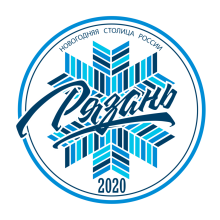 - предложения по взаимодействию Рязанской области с ДНР и ЛНР на III квартал;- план работы ГБУК «РОНМЦ НТ» на май 2022г;- презентация  конкурса на соискание премии имени А.П. Аверкина в области народного творчества;- протокол конкурса на соискание премии имени А.П. Аверкина в области народного творчества.Бакайкина А.В.- методические рекомендации для работников культуры районного звена по ведению документации выставочного процесса и организации выставочной деятельности (электронно, на официальном сайте ГБУК «РОНМЦ НТ»).Кудряшова С.С., Никитина О.Ю.,- информация для Министерства культуры и туризма Рязанской области  о выставочных мероприятиях Центра, связанных с творчеством людей с ограниченными возможностями здоровья за период 2020-2022 г.г. (11.05.2022 г.) Кудряшова С.С.- информация на сайт об участии  - народного песенного ансамбля «Селяне» Вослебовского СДК Скопинского района во II Международном фестивале народного творчества имени заслуженного деятеля искусств России  А.П. Мистюкова «Ты, Россия, и сердце, и песня моя» 27-29 мая 2022 г. г. Липецк;- подготовлена информация о деятельности любительских коллективов народного творчества МКЦ г. Сасово для Министерства культуры Рязанской области.Колдынская М.Л.        Коровкина С.И.- план мероприятий на 2023 г. по государственному заданию30 мая 2022 г. ГБУК «РОНМЦ НТ».Колдынская М.Л.         Кузьмина Н.В.        Коровкина С.И.-  подготовлен  итоговый приказ по областной творческой акции «Народный танец. Традиции и современность»;- подготовлен пакет документов на творческую стажировку для руководителей хореографических коллективов  Рязанской  области на базе  хореографического отделения Рязанского музыкального колледжа   им. А. и Г. Пироговых  (8 апреля 2022г. Рязанский  музыкального  колледж    им. А. и Г. Пироговых).Кузьмина Н. В.  – подготовлен пакет документов для проведения областного фестиваля эстрадных коллективов «Служить России».Коровкина С.И.- подготовлена информация о выступлении народных любительских коллективов Рязанской области песенного ансамбля «Михайловские напевы» РДК и хора «Дубравушка» Октябрьского ДК на ярмарке АНО «Центр развития бизнеса» на площади Победы г. Рязани (16 июня 2022 г. Рязань, площадь перед МКЦ).Колдынская М.Л.- информация о проведении видеопроекта  «Творить - значит созидать» с целью участия в нём авторов видеороликов из ДНР, ЛНР (Для министерства культуры Рязанской области).                                                                                                                  Тумаева Г.И.- информация ГБУК РО «РОНМЦ НТ»  по работе с детьми и молодёжью за 2017-2021 годы.                                                                                                                  Перфилова И.И.- подбор информации и изобразительного материала по детскому традиционному костюму Сапожковского уезда для разработки сценического костюма для фольклорного детского коллектива в рамках регионального проекта «НАРЯДНАЯ ГУБЕРНИЯ» (Сапожковский район);- подбор изобразительного материала по традиционному костюму села Покровское Ухоловского района для разработки сценического костюма (Ухоловский район);- оказание консультативной помощи и составление письма-ходатайства при оформлении заявки на реализацию проектов в области культуры, искусства и креативных (творческих) индустрий в 2022 году для проекта «Постоялый двор на Касимовском тракте»; - подготовлено официальное письмо ГБУК «РОНМЦНТ» на запрос Министерства культуры Рязанской области с рекомендуемой кандидатурой эксперта в части традиционного костюма Рязанской области  для предоставления экспертного мнения для подготовки акции межведомственного культурно-образовательного проекта «Культура для школьников», посвященного в 2022 году теме «Народная мода»;- для Министерства культуры Рязанской области подготовлена информация, фото и видео материалы по традиционному костюму Рязанской губернии и размещен в облачном интернет-хранилище,  для подготовки акции межведомственного культурно-образовательного проекта «Культура для школьников», посвященного в 2022 году теме «Народная мода»;- сформирован цифровой пакет дизайнерской продукции по V Всероссийскому конгрессу фольклористов, прошедшего в Рязани в марте 2022 года, для составления отчетных документов по организации и проведению конгресса.Соколова Е.В.в) организационная работа:- обработка отчетных материалов по деятельности культурно-досуговых учреждений 29 муниципальных образований Рязанской области за 2021 год;Крещук Л.Е., Бакайкина А.В.- публикация информационных материалов, фотоматериалов на сайт ГБУК «РОНМЦ НТ» на платформах социальных сетей;- систематическая работа по структурированию разделов официального сайта ГБУК «РОНМЦ НТ», регулярное размещение и обновление информации на веб-ресурсе учреждения.Крещук Л.Е.- обработка отчетных материалов  по деятельности культурно-досуговых учреждений 29 муниципальных образований Рязанской области за 2021 год;- прием заявок и обработка данных на IV областной смотр-конкурс деятельности культурно-досуговых учреждений Рязанской области «Новые смыслы»;- обработка печатной продукции газетного формата муниципальных образований Рязанской области- написание проекта «Сряда Рязанская»;- написание проекта «Мультимедийный проект Нарядная Губерния»;- информация о Международной историко-литературной акции «Бессмертный полк русскойпоэзии»;- положение IV областного смотра-конкурса деятельности культурно-досуговых учрежденийРязанской области «Новые смыслы».Благодарственные письма:- Матвеевой Г.В. - методисту МБУК «Касимовский историко-культурный музей заповедник»;- Бережковой М.С. - методисту МБУК «Касимовский историко-культурный музей заповедник»;- Данилиной О.В. - главному хормейстеру СКЦ г.Рыбное.Поздравительные телеграммы в связи с юбилейными датами:- Федосеевой  Е.В. -специалисту по методике клубной работы Дарьинского СДК Кадомского района;- Стародубову В.И. –культорганизатору Китовского СДК Касимовского района;- Игнатовой  С.А. - методисту филиала Тырновского сельского Дома  культуры Пронского района;- Лоханову Н.П. – заведующему автоклубом «МУК МОМЦ» Касимовского района;- Ильиной А.Н. - заведующему Клетинским СДК Касимовского района;- Серегиной Е.В. –  методисту филиала Маклаковского сельского Дома культуры  Пронского района;- Климковской Л.Н. - директору РДК Старожиловского района;- Комарову М.С. - культорганизатору МКЦ г.Сасово;- Агееву Ю.В. - аккомпаниатору народного хора МБУК «Окский поселенческий Дом культуры»;- Машковой Н.И. - специалисту по методике клубной работы – директору Белореченского СДК Сараевского района;- Перепелову О.Д. - специалисту по методике клубной работы – директору Можарского СДК Сараевского района;- Мартыновой Н.А. – художественному руководителю Никитинского СДК Кораблинского района;- Кузину Д.К. - художественному руководителю Вороновского СДК Старожиловского района;- Киселевой Т.А. – заведующему автоклубом МБУК «РДК Чучковского муниципального района»; - Тараканову А.С. – руководителю кружка Баграмовского ЦНК Рыбновского района.Бакайкина А.В.- подготовка документации, разработка маршрута передвижной итоговой выставки на апрель-октябрь 2022 г. Российского клубного фотоконкурса  «Берега-22»  (январь-март 2022 г.);- подготовка и организация выставки – ярмарки ДПИ в Рязанском цирке (15мая-1 июня 2022 г.);- подготовка документации и делегации  от Рязанской области для участия мастеров декоративно-прикладного искусства во Всероссийском фестивале народного творчества «Русь мастеровая» (апрель-июнь 2022 г. г. Чебоксары, Чувашия);- подготовка документации и делегации  от Рязанской области для участия мастеров декоративно-прикладного искусства во Всероссийскомфестивале народного творчества «Русь мастеровая» (апрель-июнь 2022 г., г. Курск).Кудряшова С.С., Никитина О.Ю.Направлено в районы области:- положение о Всероссийском фестивале изобразительного и декоративно-прикладного искусства «Крымская мозаика» (11 апреля – 22 мая 2022 г, г. Феодосия, Республика Крым);- положение о Всероссийском фестивале народного творчества «Русь мастеровая» (10-13 июня, г. Курск);- положение о Всероссийском фестивале народного творчества «Русь мастеровая» (22-25 июня, г. Чебоксары, Чувашия);- положение о Всероссийском фестивале-конкурсе народного творчества «Зажигаем звёзды» (14-20 мая 2022 г. г. Санкт-Петербург);- положение о Международном фестивале-конкурсе искусств «Арт весна» (21-27 мая 2022 г. г. Санкт-Петербург);- положение о Всероссийском фестивале-конкурсе народного творчества «Золотой феникс» (25-30 мая 2022 г. г. Санкт-Петербург).Направлено в районы области:- положение о проведении II Международного конкурса народного творчества имени заслуженного деятеля искусств России А.П. Мистюкова «Ты, Россия, и сердце, и песня моя» г. Липецк 26-28 мая 2022 г.;- положение о проведении Х Всероссийского конкурса исполнителей народной песни  «Вишнёвая метель» памяти Л.Г. Зыкиной 24-25 июня 2022г. г. р.п. Бутурлино Нижегородской области 24-25 июня 2022 г.;– положение о проведении II Всероссийского фестиваля - конкурса оркестров и ансамблей народных инструментов на приз народного артиста России Александра Цыганкова;–  положение Восьмого Межрегионального конкурса исполнителей народной песни,проходящего в рамках 25 Всероссийского фестиваля народного творчества, посвященного композитору А.П. Аверкину г. Сасово 1-2 июня 2022 г.;- письмо-вызов народному коллективу Рязанской области - мужскому камерному хору «Любомир» ДК «Приокский» г. Рязани на гала-концерт и церемонию награждения обладателей грантовой поддержки коллективов Всероссийского фестиваля-конкурса любительских творческих коллективов с 16 по 19 октября 2022 г. Ракину А.В., ДК «Приокский» г. Рязани, Управление культуры г. Рязани.Колдынская М.Л.         Коровкина С.И.- пакет документов XXX Всероссийского фестиваля народного творчества «Родники России» г. Чебоксары Республика Чувашия 22-24 июня 2022 г. в СКЦ г. Рязани, Гусевское Клубное объединение Касимовского райна.Колдынская М.Л.- положение  о Межрегиональном хореографическом фестивале  «Победы светлый вальс»  9 мая 2022 г. (Районы: Чучковский, Рыбновский, Рязанский, Михайловский);- положение по Всероссийскому семинару «Летняя школа современной хореографии»  5-10 июня 2022. г. Москва (Районы: Рыбновский, Чучковский, Ряжский, г. Рязань);- положение о Международном фестивале - конкурсе художественного  творчества «Весенняя капель – 2022 г.» 1-3 мая 2022 г., г. Самара;- положение  о Международном конкурсе хореографического  искусства «Энергия весны- 2022г.»  1-3 мая 2022 г., г. Самара.Кузьмина Н. В.- подготовлен пакет документов по проведению Vобластного конкурса развлекательных программ для детей и подростков «Новое поколение выбирает» (апрель, 2022г.).                                                                                                                 Перфилова И.И.- информационные письма и Положение о проведении в Твери Межрегионального фестиваля любительского детского любительского кино «Мы нашей памяти верны», посвященного 77-й годовщине Победы в ВОВ в учреждениях культуры Клепиковского, Чучковского, Сапожковского муниципальных образованиях;- проект Положения о проведении в Рязанском ГБУК «РОНМЦ НТ» 1 Открытого кинофестиваля имени Гриши Панфилова.     Тумаева Г.И.- подготовлен пакет документов по проведению областного конкурса передвижных клубных учреждений «Автоклуб-2022» (май, 2022г.).                                                                                                                 Сафонкина О.В.- принято  участие в организации и проведении съёмки тизера по этнографической площадке «Матвеева пустынь» регионального проекта «Нарядная губерния» в с.Старо-Чернеево Шацкого района;- подбор и подготовка фотографий по традиционному костюму для совместной  фотовыставки «Вне моды», проводимой фото-домом Е.Каширина на День России - 12 июня 2022г. Составление аннотированного списка фотографий;- подготовка и оформление фотографий для фотовыставки «Нарядная губерния. По следам этнографических экспедиций», которая пройдёт  в ГБУК «РОНМЦНТ» в рамках Единого Дня фольклора и Дня этнографа 18 июля 2022.Соколова Е.В.- пакет документов X Межрегионального фестиваля казачьей культуры «Весело да громко казаки поют»Межорин С.А.4. Научная и аналитическая работа:а) осуществлен анализ:- статистических выборочных показателей деятельности культурно-досуговых учреждений Рязанской области за 2021 г. в сравнении с показателями за 2020 г.Крещук Л.Е-  информационного и визуального материала по костюму Михайловского уезда на основе литературных источников и самостоятельно созданных фотографий в фондах и на экспозиции РИАМЗ. В частности, проанализированы общие конструктивные, декоративные, колористические и технологические особенности отдельных элементовпонёвного комплекса, которые послужат незаменимым материалом при воссоздании традиционного костюма.Соколова Е.В.- деятельности фольклорных, этнографических и казачьих коллективовЩетинина А.С.б) научные экспедиции, исследовательская работа:проведена научно-исследовательская работа по изучению локальных особенностей женского костюма в фондах и на экспозиции:В РИАМЗ - Михайловского уезда Рязанской губернии (произведение замеров,  изучение конструктивных особенностей, фото фиксация кроя элементов одежды, деталей, орнаментального решения декора). В Кораблинском краеведческом музее - изучение локальных особенностей женского костюма Кораблинского района (произведение замеров,  изучение конструктивных особенностей, фото фиксация кроя элементов одежды, деталей, орнаментального решения декора, украшений и дополнений). фото и видеофиксация, зарисовки и т.д. Разработка конструктивных макетов для дальнейшего воплощения в материале;подбор материалов, наиболее точно соответствующих аутентичным образцам по структуре, составу волокон, пластичности, плотности и  колористике;разработка конструктивной формы и кроя многосоставного головного убора «рогатая кичка»: твёрдой рогатой основы и волосника, сороки, позатыльня, увивки и т.д. Его непосредственная реконструкция;разработка технологии создания клетки понёвы современными способами;разработка схем орнамента на компьютере и выполнение ручной вышивки на элементах костюма: рубахах, передниках, головных уборах и т.д.Соколова Е.В.- подготовлена статья в региональный каталог ОНКН на сайте ГБУК «РОНМЦ НТ» «Обрядовые песни свадебного ритуала южноскопинской зоны»Журавлева Ю.С.5. Информационно-издательская деятельность:а) подготовлено к изданию:- сборник «Показатели деятельности клубных учреждений Рязанской области за 2021 год»Крещук Л.Е.- продолжение работы над созданием энциклопедии рязанского костюма «Сряда рязанская»:фотосъёмка;обработка фотографий;разработка дизайн-проекта альбома.Соколова Е.В.- журнал «Объекты нематериального культурного наследия Рязанской области» Рязанский этнографический вестникЩетинина А.С.	Журавлева Ю.С.	Столярова Н.И.б) издано:- сборник «Показатели деятельности клубных учреждений Рязанской области за 2021 год»Крещук Л.Е.- каталог, дипломы (50 шт.) Юбилейной выставки работ областного клуба художников-любителей «Неиссякаемый источник вдохновения» (живопись, графика, ДПИ, художественная фотография), приуроченной к 50-летию клуба, из цикла областных выставочных мероприятий «Мастера Рязанщины – 85-летию Рязанской области» Национального проекта «Культура» и Федерального партийного проекта «Культура малой Родины».Кудряшова С.С., Никитина О.Ю.,Матвеев В.Е., Столярова Н.И.- электронный каталог «Мастера Рязанщины» на официальном сайте ГБУК РО «РОНМЦ НТ» (по сост. на 01.01.22 г.);-  афиша, буклет, дипломыПерсональной выставки мастера из г. Спас-Клепики Шевчук Маргариты Анатольевны «Люблю я праздники!» (лоскутное шитьё, вышивка) в рамках арт-проекта «62/62» из цикла областных выставочных мероприятий «Мастера Рязанщины - 85-летию Рязанской области», Национального проекта «Культура» и Федерального партийного проекта «Культура малой Родины»;- афиша, (200 экз.)ретроспективной тематической выставки работ мастеров декоративно-прикладного искусства Рязанской области из фондов Рязанского областного научно-методического центра народного творчестваиз цикла областных выставочных мероприятий «Мастера Рязанщины – 85-летию Рязанской области», в рамках Национального проекта «Культура» и Федерального партийного проекта «Культура малой Родины»;- буклет, афиша, (200 экз. каждого наименования), дипломы персональной выставки мастера-кукольника из г. Рязани Бирюковой Светланы Геннадьевны «Мир авторских и народных кукол Светланы Бирюковой»» (авторские куклы) на базе фондовой выставки из цикла областных выставочных мероприятий «Мастера Рязанщины – 85-летию Рязанской области», в рамках Национального проекта «Культура» и Федерального партийного проекта «Культура малой Родины»;- каталог, афиша, (200 экз. каждого наименования), дипломыперсональной выставки художника-любителя из г. Рязань Бредихина Александра Петровича «Окно в Европу» (живопись), посвященной 350-летию со Дня рождения Петра I,из цикла областных выставочных мероприятий «Мастера Рязанщины- 85летию Рязанской области», в рамках Национального проекта «Культура» и Федерального партийного проекта «Культура малой Родины»Кудряшова С.С., Никитина О.Ю.,Матвеев В.Е.- 37 сертификатов для руководителей творческих молодёжных коллективов Рязанской области;- 21 диплом руководителям программ областного конкурса для детей и подростков  «Новое поколение выбирает».                                                 Перфилова И.И., Матвеев В.Е.- благодарственное письмо зав. автоклубом Чучковского муниципального района Киселёвой Т.Е.                                                                             Сафонкина О.В.-  «Молодежь MIKS»: XIV Областной конкурс молодежных программ (сборник);- юбилейная выставка работ областного клуба художников-любителей (живопись, графика, ДПИ, художественная фотография), приуроченная к 50-летию клуба «Неиссякаемый источник вдохновения» (Каталог);-  областная тематическая выставка «Творчество художников-любителей Рязанской области»  (живопись, графика) в рамках цикла областных выставочных мероприятий «мастера рязанщины – 85-летию Рязанской области, Национального проекта «Культура» и Федерального партийного проекта «Культура малой Родины» (Каталог);- показатели деятельности культурно-досуговых учреждений Рязанской области за 2021 год.(Статистический сборник).Столярова Н.И.в) подготовлен материал:- в средства массовой информации (периодические издания, радио, телевидение)- на официальный сайт ГБУК «РОНМЦ НТ»- для официальных групп ГБУК «РОНМЦ НТ» в социальных сетях- заметка о благотворительном концерте «Мир всем!» для публикации в газете «Рязанские ведомости»Ловкова В.В.- сборник «Показатели деятельности клубных учреждений Рязанской области за 2021 год»- отчет за II квартал 2021 г. ГБУК «РОНМЦ НТ»;- статья ко дню рождения Заслуженного работника культуры РФ – Лаврухина А.И. (художественного руководителя оркестра народных инструментов МКЦ г. Рязани) для публикации на официальном сайте ГБУК «РОНМЦ НТ» в ежемесячном разделе «Рязанский портретный узор»;- статья ко дню рождения Заслуженного работника культуры РФ - Лаврухина А.И. (художественного руководителя оркестра народных инструментов МКЦ г. Рязани) для публикации в газете «Рязанские ведомости»;- статья о Заслуженном работнике культуры РФ – Татарниковой Л.М. для публикации на официальном сайте ГБУК «РОНМЦ НТ» в ежемесячном разделе «Рязанский портретный узор»;- статья о Заслуженном работнике культуры РФ – Татарниковой Л.М. для публикации в газете «Рязанские ведомости»; - статья о Заслуженном работнике культуры РФ – Бахаевой Л.М. для публикации на официальном сайте РОНМЦ НТ в ежемесячном разделе «Рязанский портретный узор»;- статья о Заслуженном работнике культуры РФ – Бахаевой Л.М. для публикации в газете «Рязанские ведомости»;- размещение на официальном сайте ГБУК «РОНМЦ НТ» информации о мероприятиях учреждения во II квартале 2022 года.Крещук Л.Е.- о Пономаревой Валентине Владимировне – мастере бисероплетения из г.Сасово в рамках Авторского проекта корреспондента газеты "Рязанские ведомости" Татьяны Кармашовой «25 узоров жизни»: https://rv-ryazan.ru/v-sadax-moej-nadezhdy/;- о Юбилейной выставке работ областного клуба художников-любителей «Неиссякаемый источник вдохновения» (живопись, графика, ДПИ, художественная фотография), приуроченная к 50-летию клуба,из цикла областных выставочных мероприятий «Мастера Рязанщины – 85-летию Рязанской области»,Национального проекта «Культура» и Федерального партийного проекта «Культура малой Родины»;- о Персональной выставке мастера из г. Спас-Клепики Шевчук Маргариты Анатольевны «Люблю я праздники!» (лоскутное шитьё, вышивка) в рамках арт-проекта «62/62» из цикла областных выставочных мероприятий «Мастера Рязанщины - 85-летию Рязанской области», Национального проекта «Культура» и Федерального партийного проекта «Культура малой Родины»; - о Ретроспективной тематической выставке работ мастеров декоративно-прикладного искусства Рязанской области из фондов Рязанского областного научно-методического центра народного творчества в рамках цикла областных выставочных мероприятий «Мастера Рязанщины - 85-летию Рязанской области» Национального проекта «Культура» и Федерального партийного проекта «Культура малой Родины»; - о Персональной выставке мастера-кукольника из г.Рязани Бирюковой Светланы Геннадьевны «Мир авторских и народных кукол Светланы Бирюковой»» (авторские куклы) на базе фондовой выставкив рамках цикла областных выставочных мероприятий «Мастера Рязанщины - 85-летию Рязанской области» Национального проекта «Культура» и Федерального партийного проекта «Культура малой Родины»; - о Персональной выставке художника из г.Рязань Бредихина Александра Петровича «Окно в Европу» (живопись), посвященной 350-летию со Дня рождения Петра I, в рамках цикла областных выставочных мероприятий «Мастера Рязанщины - 85-летию Рязанской области», Национального проекта «Культура» и Федерального партийного проекта «Культура малой Родины»; - «Пасхальный сюжет» (окрашивание яиц, выпекание  кулича, приготовление сырной пасхи, мастер - Кудимова Т.А., г.Рязань), 21 апреля, ГТРК «Ока»;- «Сюжет о ремёслах Рязанской области» (в кадре: Кудимова Т.А., Никитина, О.Ю.) 1 июня, ГТРК «Ока»;- о возрождении Вырковской глиняной игрушки (ТКР, редактор Ольга Погудина, режиссёр и ведущая Наталья Макагонова).Кудряшова С.С., Никитина О.Ю.- информация на сайт об участии «Народного любительского художественного коллектива Рязанской области» - мужского камерного хора «Любомир» ДК «Приокский» г. Рязани в зональном этапе Всероссийского фестиваля – конкурса любительских творческих коллективов – 2022 в г. Брянске  19 мая 2022 г.;– информация на сайт об участии народного песенного ансамбля «Селяне» Вослебовского СДК Скопинского района во II Международном фестивале народного творчества имени заслуженного деятеля искусств России  А.П. Мистюкова «Ты, Россия, и сердце, и песня моя» 27-29 мая 2022 г. г. Липецк.Колдынская М.Л., Коровкина С.И.-  итоги  областной творческой  акции «Народный танец. Традиции и современность»;-  информация  к  70-летию «народного» ансамбля танца «Юность» ДК г. Касимова;-   информация к Международному дню танца;- информация  о  народном  ансамбле танца «Фантазия» Сараевского МРДК в связи с 15- летием коллектива;- информация  о  народном ансамбле  танца  «Вдохновение» Чучковского РДК  об  участии  коллектива   в  телевизионном конкурсе  «Новые горизонты».Кузьмина Н. В., Коровкина  С. И.– информация об итогах проведения областного фестиваля эстрадных коллективов «Служить России».Коровкина С.И.- подготовлен  материал для сборника сценариев «Путешествие в страну танцев» выпуск №11.Кузьмина Н. В.- на сайт подготовлена информация о выступлении народных любительских коллективов Рязанской области песенного ансамбля «Михайловские напевы» РДК и хора «Дубравушка» Октябрьского ДК на ярмарке АНО «Центр развития бизнеса» на площади Победы г. Рязани.Колдынская М.Л.- V областной конкурс развлекательных программ для детей и подростков «Новое поколение выбирает» (информация, фото –отчёт);- «Рязанский край – душа России» (информация о заключительном смотре художественной самодеятельности Ермишинского района);- подведение итогов областного конкурса молодёжных программ «Молодёжный MIKS»(информация, фото-отчёт).                                                                                                         Перфилова И.И.- положение по проведению областного конкурса передвижных клубных учреждений «Автоклуб-2022». Сафонкина О.В.- информация о проведении VIII областного, открытого видеопроекта «Творить - значит созидать»;- видеофильмы Сасовских МКЦ и ГДК, к VIII областномуоткрытому видеопроекту «Творить – значит созидать» (4872 просмотра).                                                                                                        Тумаева Г.И.- подготовка материала для съёмки и принятие  участие в региональном выпуске передачи «Вести»  (Тема – нематериальное культурное наследие. Традиционный рязанский костюм). Рязанский телеканал ГТРК «Ока»;- подготовка материала для съёмки и принятие  участие в региональном выпуске передачи «Утро России» (тема: День ремесленника. Секреты реконструкции традиционного рязанского костюма). Рязанский телеканал ГТРК «Ока»;- подготовка и отправка фотоматериала для федерального российского канала «КУЛЬТУРА» по этнографической площадке в Гусе Железном Касимовского района для съёмки передачи;- подготовка материала по фотовыставке «Нарядная губерния. По следам этнографических экспедиций» для публикации в региональном издании «Рязанские ведомости» по теме проведения Единого Дня фольклора 18 июля и Дня этнографа 17 июля 2022 года;- подготовка материала по фотовыставке «Нарядная губерния. По следам этнографических экспедиций» для пресс-релиза проведению Единого Дня фольклора 18 июля и Дня этнографа 17 июля 2022 года - на официальный сайт и для официальных групп ГБУК «РОНМЦ НТ» в социальных сетях. Соколова Е.В.- прес-релиз о X Межрегиональном фестивале казачьей культуры «Весело да громко казаки поют»- пакет информационных документов о X Межрегиональном фестивале казачьей культуры «Весело да громко казаки поют»- статья регионального каталога ОНКН «Обрядовые песни свадебного ритуала южноскопинской зоны»- пакет информационных документов о X Межрегиональном фестивале казачьей культуры «Весело да громко казаки поют»Щетинина А.С., Журавлева Ю.С.6. Осуществлены командировки:Директор                                                                                                  Е.М. ШаповскаяНаименованиеВыездыКол-во дней1.Аппарат управления15172.Бухгалтерия123.Общий отдел354.Отдел сохранения и развития  нематериального культурного  наследия15215.Отдел клубной работы и кино15236.Отдел развития технологий выставочной деятельности577.Отдел казачьей культуры8168.Отдел мониторинга579.Административно-хозяйственный отдел2528Итого:92126